Сделай свой выбор. Выбери жизнь,Выбери солнце, любовь и рассвет,Выбери полную творчества жизнь,Мир созидания, в песнях воспетый.Нет -опьянению, нет - наркоте,Нет- окончанию жизни.Будем стремиться к земной красоте,Верно послужим отчизне.Мы никому не позволим втянутьНас в наркоманию– кукиш!Подлым бесплатно не обмануть,Нас на приманку не купишь.Нет наркобизнесу! Солнце, свети!Молодость мы не погубим.В школе, на стройке. На диско, в путиС ясным умом жить  мы будем.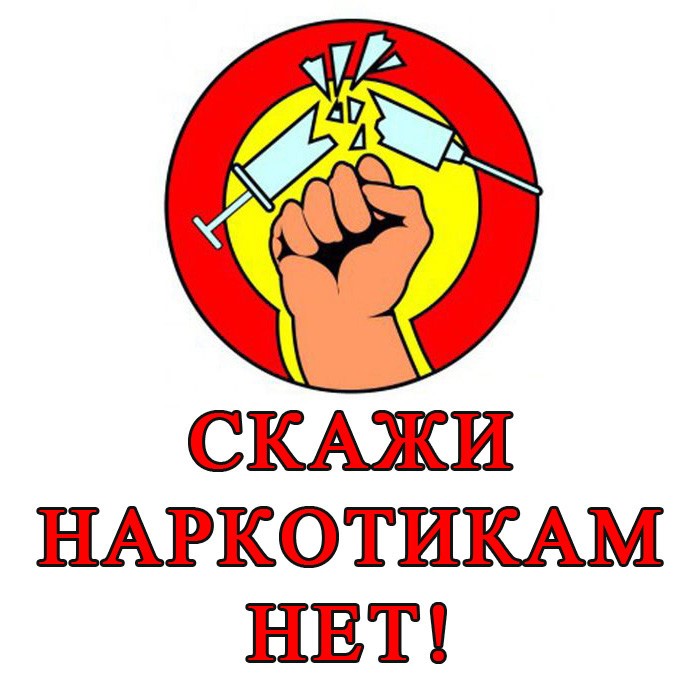 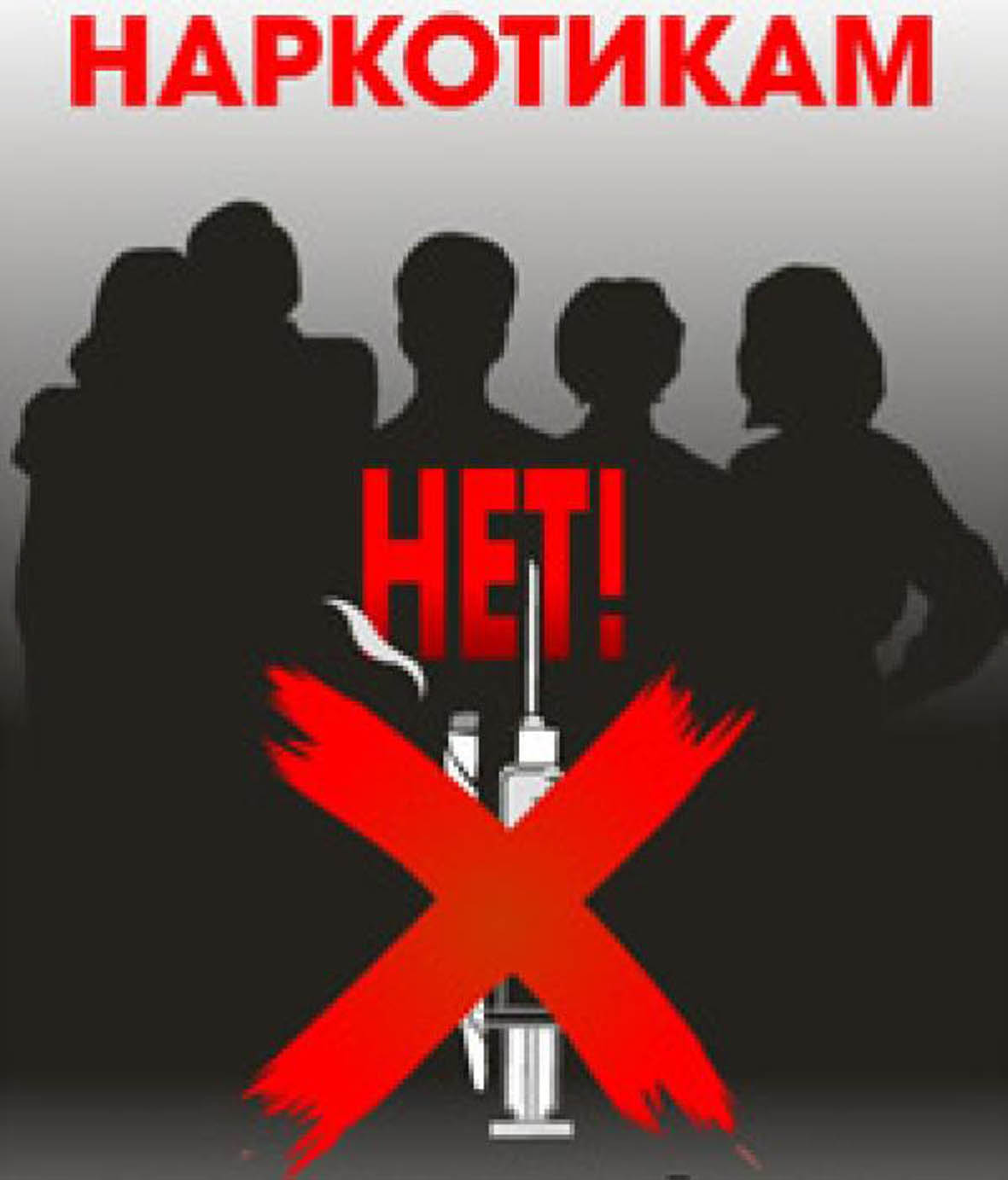 МБОУ Марфинская сош2022-2023 г.Почему стоит отказаться от наркотиков· Наркотики дают фальшивое представление о счастье.· Наркотики не дают мыслить за самого себя.· Наркотики часто приводят к несчастным случаям.· Наркотики уничтожают дружбу.· Наркотики делают человека слабым и безвольным.· Наркотики толкают людей на кражи и насилие.· Наркотики являются источником многих заболеваний.· Наркотики разрушают семьи.· Наркотики приводят к уродствам людей.Некоторые советы   молодому человеку о наркотиках.Запомни: наркотики могут в два счета разрушить все в твоей жизни, в том числе и уверенность в себе, самостоятельность, независимость, ясность сознания, привлекательную внешность и взаимопонимание с друзьями. А потому - будь тверд и рассудителен, не поддавайся ни на какие уговоры попробовать наркотики.Подумай на досуге над нашими советами, которые апробированы жизнью многих людей.Хотя может быть и не так легко бывает иногда ответить отказом на предложение приятеля или твоей девушки (парня), имей решимость воздержаться от употребления наркотика.Имей мужество отказаться, несмотря ни на какие уговоры кого бы то ни было, от соблазна попробовать наркотик.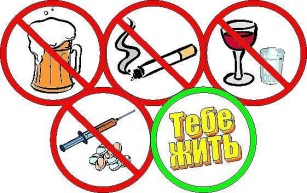 - Правда ли, что можно сказать наркотикам:  НЕТ?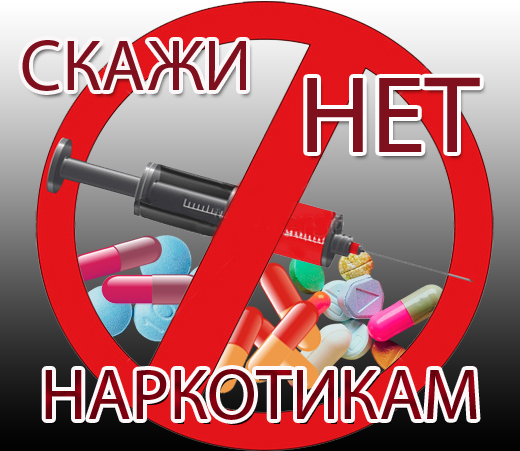 - Да, но только одинраз. . . В первый!!!- Правда ли, что «лёгкие» наркотики менеевредны?- Нет, все наркотические вещества одинаково опасны!!!- Ну, подумаешь, попробую разок…- Все(!) наркотические вещества вызывают зависимость даже после однократного применения!!!Сумей вовремяОстановиться,СПАСИ СВОЮЖИЗНЬ!!!